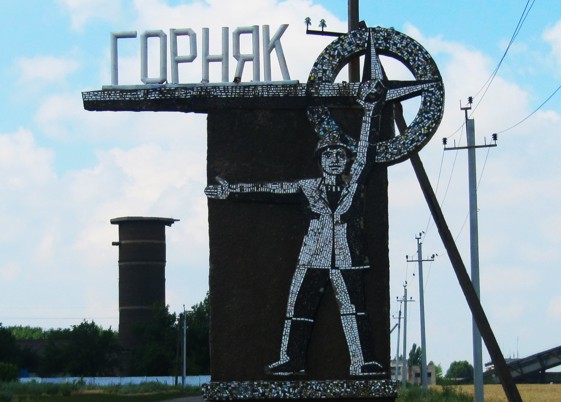 Рекомендательный список горняку за 2020 годГорное оборудование. Горное дело622:51(574)А 30Адилбек Н. Решение смешанной задачи теории упругости применительно к механике горных пород : монография для горных специальностей / Н. Адилбек, Г. С. Шаихова, Г. Е. Шегебаева ; М-во образования и науки Республики Казахстан, Карагандинский государственный технический университет, Кафедра "Высшая математика". - Караганда : КарГТУ, 2020. - 152 с. - (Рейтинг). - Текст : непосредственный.Экземпляры: всего:15 - Книгохранение(15)622:621.3Т 66Трехмерное лазерное сканирование  : учебное пособие для студентов, магистров по специальности 06M74900 "Маркшейдерское дело" / С. Г. Ожигин [и др.] ; М-во образования и науки Республики Казахстан, Карагандинский государственный технический университет, Кафедра "Маркшейдерского дела и геодезии". - Караганда : КарГТУ, 2019. - 116 с. - (Рейтинг). - Текст : непосредственный.Экземпляры: всего:40 - Книгохранение(3), Абонемент гл.корпус(37)622:621.3D56Digital geoinformation technologies in geodesy, cartography, mine surveying and geotechnics : Tutorial 5B071100 "Survey-ing and mapping" / A. A. Nagibin [et al.] ; Ministry of education and science of republic of Kazakhstan, Karaganda state technical university, Mine Surveying and Geodesy Departent. - Karaganda : KSTU, 2019. - 106 p. - (Рейтинг). - Текст : непосредственный.Экземпляры: всего:50 - Книгохранение(3), Абонемент гл.корпус(47)622:681.3О-53Оленюк С. П. Лабораторный практикум по геоинформационному обеспечению на предприятиях горно-металлургического комплекса : учебное пособие для студентов и магистрантов / С. П. Оленюк, М. С. Тутанова, А. М. Капшук ; М-во образования и науки РК, Карагандинский государственный технический университет, Кафедра "Маркшейдерского дела и геодезии". - Караганда : КарГТУ, 2019. - 85 с. : табл., ил. - (Рейтинг). - Текст : непосредственный.Экземпляры: всего:20 - Книгохранение(3), Абонемент гл.корпус(11), ч/з 1 корпус(6)622:681.32М 54Методика цифровизации материалов подсчета запасов месторождений полезных ископаемых : монография. - Караганда : КарГТУ, 2020. - 162 с. - Текст : непосредственный.Экземпляры: всего:15 - кн(15)622.02(574)Г 36Геомеханика при открытой разработке : учебное пособие для студентов, магистрантов и докторантов специальностей "Горное дело", "Маркшейдерское дело" / Ф. К. Низаметдинов [и др.] ; М-во образования и науки РК, Карагандинский государственный технический университет, Кафедра "Маркшейдерского дела и геодезии". - Караганда : КарГТУ, 2019. - 99 с. - (Рейтинг). - Текст : непосредственный.Экземпляры: всего:20 - Книгохранение(3), Абонемент 1 корпус(6), ч/з 1 корпус(1), Абонемент гл.корпус(10)622.02И 50Имашев А.Ж. Управление состоянием массива горных пород : учебное пособие для студентов и магистрантов / А. Ж. Имашев, Г. Т. Нуршайыкова, Д. К. Таханов ; М-во образования и науки РК, Восточно-Казахстанский государственный технический университет им. Д. Серикбаева. - Усть-Каменогорск : ВКГТУ, 2019. - 145 с. - (Рейтинг). - Текст : непосредственный.Экземпляры: всего:7 - Книгохранение(7)622.001.5Ц 75Цифровое моделирование объектов взаимодействия машин и рабочей среды в 3D : монография для студентов и магистрантов / К. М. Бейсембаев [и др.] ; М-во образования и науки РК, Карагандинский государственный технический университет, Кафедра "Технологическое оборудование, машиностроение и стандартизация", Академия "Болашак". - Караганда : Болашак-Баспа, 2019. - 172 с. : ил. - (Рейтинг)Экземпляры: всего:1 - Книгохранение(1)622.003(574.3)Ж 23Жаксыбаев К.Р. Разработка мер по выявлению резервов производства на горнодобывающих предприятиях Казахстана : монография для студентов и магистрантов / К. Р. Жаксыбаев, С. Ж. Ержанова ; М-во образования и науки РК, Карагандинский государственный технический университет, Кафедра "Экономика и менеджмент предприятия". - Караганда : КарГТУ, 2019. - 111 с. - (Рейтинг). - Текст : непосредственный.Экземпляры: всего:15 - Книгохранение(3), Абонемент 1 корпус(10), ч/з 1 корпус(2)622.023(574)Н 61Низаметдинов Р.Ф. Геологическое обеспечение устойчивости карьерных откосов : учебное пособие к практическим занятиям по дисциплине "Геомеханика" для студентов специальности: "Горное дело" и магистрантов "Инновационные технологии в горно-металлургическом комплексе "Геотехника"" / Р. Ф. Низаметдинов ; М-во образования и науки РК, Карагандинский государственный технический университет, Кафедра "Маркшейдерского дела и геодезии". - Караганда : КарГТУ, 2018. - 106 с. - (Рейтинг)Экземпляры: всего:2 - Книгохранение(2)622.1М 27Маркшейдерия при подземной разработке : учебное пособие для студентов, магистрантов, докторантов специальностей "Горное дело", "Маркшейдерское дело" / Ф. К. Низаметдинов [и др.] ; М-во образования и науки РК, Карагандинский государственный технический университет, Кафедра "Маркшейдерского дела и геодезии". - Караганда : КарГТУ, 2019. - 120 с. - (Рейтинг). - Текст : непосредственный.Экземпляры: всего:30 - Книгохранение(3), ч/з 1 корпус(2), Абонемент 1 корпус(8), Абонемент гл.корпус(17)622.27C57Churikova L. A. Introduction of oil&gas production, transportation, refining : textbook for undergraduates of specialty 6M070800 "Petroleum engineering", 6M072900 "Construction", for students of specialty 5В070800 "Petroleum engineering", 5В072400 "Technological machines and eguipment", 5В072900 "Construction" / L. A. Churikova, S. A. Itisheva ; The ministry agriculture of the republic of Kazakhstan, Zhangir Khan West Kazakhstan agrarian-technical University. - Almaty : Almanah, 2019. - 86 p  Перевод заглавия:  Введение в производство по переработке, очистке, транспортировке нефти и газа Экземпляры: всего:25 - Книгохранение(1), Абонемент гл.корпус(24)622.272(574)K18Kamarov R.K. Technology of underground mining operations : tutorial for students and undergraduates / R. K. Kamarov, N. B. Bakhtybayev, D. K. Takhanov ; Ministry of education and science of the republic of Kazakhstan, Karaganda state technical university, Department of Development of mineral deposits. - Karaganda : KSTU, 2019. - 98 p. - (Рейтинг)Экземпляры: всего:80 - Книгохранение(3), Абонемент 1 корпус(75), ч/з 1 корпус(2)622.323(574)=қазҰ 61Ұңғымамен мұнай және газ өндірудің технологиялары мен жабдықтары : оқу құралы 5В070800, 6М070800  "Мұнай-газ ісі", 5В072400, 6М072400  "Технологиялық машиналар мен жабдықтар" мамандықтарының студенттері мен магистранттарына арналған / Б. Ж. Бурханов [и др.] ; Қазақстан Республикасы Ауыл шаруашылығы министрлігі, Жәңгір хан атындағы Батыс-Қазақстан аграрлы-техникалық ун-ті. - Алматы : Альманах, 2019. - 140 бет : ил.Экземпляры: всего:25 - Книгохранение(1), Абонемент гл.корпус(24)622.324(574)Р 27Рахимов А.А. Разработка газовых и газоконденсатных месторождений : учебное пособие для студентов специальности 5В070800  "Нефтегазовое дело" / А. А. Рахимов ; М-во образования и науки РК, Западно-Казахстанский аграрно-технический университет имени Жангир хана. - Алматы : Альманах, 2019. - 194 с. : ил.Экземпляры: всего:20 - Книгохранение(1), Абонемент гл.корпус(19)622.4(574)Н 90Нургалиева А.Д. Активные и пассивные регуляторы в системе вентиляции : монография для студентов, магистрантов и докторантов / А. Д. Нургалиева ; М-во образования и науки РК, Карагандинский государственный технический университет, Кафедра "Рудничная аэрология и охрана труда". - Караганда : КарГТУ, 2019. - 128 с. : ил. - (Рейтинг). - Текст : непосредственный.Экземпляры: всего:15 - Книгохранение(3), ч/з 1 корпус(6), Абонемент 1 корпус(6)622.4=қазӘ 47Әкімбекова Н.Н. Тау-кен кәсіпорындарының аэрологиясы : оқулық бакалаврларға, магистранттарға арналған / Н. Н. Әкімбекова, Н. А. Медеубаев, Д. Қ. Таханов ; Қазақстан Республикасы білім және ғылым министрлігі, Қарағанды мемлекеттік техникалық университеті, "Кеніштік аэрология және еңбекті қорғау" кафедрасы. - Қарағанды : ҚарМТУ, 2019. - 218 бет. - (Рейтинг)Экземпляры: всего:40 - Книгохранение(3), Абонемент гл.корпус(37)622.4=қазҚ 31Қамаров Р.Қ. Тау-кен кәсіпорындары ауатанымының негіздері : Монография 6D070700 -"Тау-кен ісі" мамандығының PhD докторанттарына арналған / Р. Қ. Қамаров, Н. А. Жайсанбаев ; Қазақстан Республикасы білім және ғылым министрлігі, Қарағанды мемлекеттік техникалық университеті, "Пайдалы қазбалар кен орындарын өңдеу" кафедрасы. - Қарағанды : ҚарМТУ, 2019. - 192 бет. - (Рейтинг)Экземпляры: всего:15 - Книгохранение(3), Абонемент 1 корпус(10), ч/з 1 корпус(2)622.4A29Akimbekova N.N. The influence of aerodynamic parameters of ventilation workings and pipelines on improving the safety of industrial enterpri` work : Monography for students, undergraduates and doktorial students specializing in industrial safety / N. N. Akimbekova ; пер. с рус. яз. Драк Н.М. ; Ministry of education and science of republic of Kazakhstan, Karaganda state technical university. Department of Mine aerology and labor safety. - Karaganda : KSTU, 2019. - 105 p. - (Рейтинг)  Перевод заглавия:  Влияние аэродинамических параметров вентиляционных выработок и трубопроводов на повышение безопасности работ промышленных предприятий Экземпляры: всего:15 - Книгохранение(3), Абонемент гл.корпус(6), ч/з 1 корпус(6)622.41(574.3)И 88Исследование методов интенсификации газоотдачи из неразгруженных угольных пластов Карагандинского бассейна : монография для магистрантов и докторантов / Н. А. Дрижд [и др.] ; М-во образования и науки РК, Карагандинский государственный технический университет, Кафедра "Разработка месторождений полезных ископаемых". - Караганда : КарГТУ, 2020. - 158 с. - (Рейтинг). - Текст : непосредственный.Экземпляры: всего:1 - Книгохранение(1)622.67=қазМ17Малыбаев Н.С. Көтерім қондырғылары : Оқу құралы 5B072400 "Технологиялық машиналар және жабдықтар" мамандығы бойынша білім алатын студенттерге және магистранттарға арналған / Н. С. Малыбаев, Ж. Н. Нокина ; Қазақстан Республикасы білім және ғылым министрлігі, Қарағанды мемлекеттік техникалық университеті, "Технологиялық жабдықтар, машинажасау және стандарттау" кафедрасы. - Қарағанды : ҚарМТУ, 2019. - 88 б. - (Рейтинг). - Текст : непосредственный.Экземпляры: всего:25 - Книгохранение(3), Абонемент гл.корпус(22)622.69(574)К 31Кашкинбаев  И.З. Проектирование газонефтепроводов : Учебное пособие для студентов и магистрантов. Решебник / И. З. Кашкинбаев, Т. И. Кашкинбаев ; М-во образования и науки РК, Казахский национальный исследовательский технический университет имени К.И. Сатпаева. - Алматы : Нур-принт, 2016. - 235 с. : ил.622.69К 31Кашкинбаев  И.З. Эксплуатация газонефтепроводов и нефтебаз : Учебное пособие. Решебник / И. З. Кашкинбаев, Т. И. Кашкинбаев ; М-во образования и науки РК, Казахский национальный исследовательский технический университет имени К.И. Сатпаева. - Алматы : Нур-принт, 2016. - 206 с. : табл., ил.Экземпляры: всего:20 - Книгохранение(1), Абонемент гл.корпус(19)622.7А 39Акимбекова Б.Б. Исследования полезных ископаемых на обогатимость : учебное пособие для студентов образовательной программы 6B07205 "Обогащение полезных ископаемых" / Б. Б. Акимбекова, М. Ж. Кайырбаева, А. А. Амирхан ; М-во образования и науки Республики Казахстан, Карагандинский государственный технический университет. - Караганда : КарГТУ, 2020. - 92 с. - (Рейтинг). - Текст : непосредственный.Экземпляры: всего:15 - Книгохранение(15)622.7Ш 48Шерембаева Р.Т. 6В07205 «Пайдалы қазбаларды байыту» білім беру бағдарламасының студенттеріне арналған. Пайдалы қазбаларды байыту негіздері КВ 5 Кәсіптік бағытталған модулі пәні бойынша практикалық (семинарлық) сабақтарға арналған әдістемелік нұсқаулар : әдістемелік нұсқаулар / Р. Т. Шерембаева ; Қазакстан Республикасының білім және ғылым министрлігі, Қарағанды мемлекеттік техникалық университеті, "Химия және химиялық технологиялар" кафедрасы. - Қарағанды : ҚарМТУ, 2020. - 40 бет : сурет. - (Рейтинг). - Текст : непосредственный.Экземпляры: всего:10 - Книгохранение(3), каф. ХиХТ(7)622.7Ш 48Шерембаева Р.Т. «Пайдалы қазбаларды байыту негіздері» пәні бойынша зертханалық жұмыстарға арналған әдістемелік нұсқаулар : әдістемелік нұсқаулар 6В07205 «Пайдалы қазбаларды байыту» мамандықтарының студенттеріне арналған / Р. Т. Шерембаева ; Қазақстан Республикасы білім және ғылым министрлігі, Қарағанды мемлекеттік техникалық университеті, "Химия және химиялық технологиялар" кафедрасы. - Қарағанды : ҚарМТУ, 2020. - 36 бет : сурет. - (Рейтинг). - Текст : непосредственный.Экземпляры: всего:20 - Книгохранение(3), каф. ХиХТ(17)622.7Ш 49Шерембаева Р.Т. Методические указания к лабораторным работам по дисциплине «Основы обогащения полезных ископаемых» : методические указания  / Р. Т. Шерембаева ; М-во образования и науки Республики Казахстан, Карагандинский государственный технический университет, Кафедра "Химия и химические технологии". - Караганда : КарГТУ, 2020. - 37 с. - (Рейтинг). - Текст : непосредственный.Экземпляры: всего:10 - Книгохранение(3), каф. ХиХТ(7)622.7Ш 49Шерембаева Р.Т. Методические указания к практическим занятиям по дисциплине «Основы обогащения полезных ископаемых» для студентов образовательной программы 6В07205 – «Обогащение полезных ископаемых» : методические указания / Р. Т. Шерембаева ; М-во образования и науки Республики Казахстан, Карагандинский государственный технический университет, Кафедра "Химия и химические технологии". - Караганда : КарГТУ, 2020. - 45 с. : рис., табл. - (Рейтинг). - Текст : непосредственный.Экземпляры: всего:10 - Книгохранение(3), каф. ХиХТ(7)622.7Ш 49Шерембаева Р.Т. Технологические расчеты в проектировании углеобогатительных фабрик : учебное пособие для студентов специальности 6B07205 "Обогащение полезных ископаемых" / Р. Т. Шерембаева, Н. К. Омарова, М. Ж. Кайырбаева ; М-во образования и науки РК, Карагандинский государственный технический университет, Кафедра "Химия и химические технологии". - Караганда : КарГТУ, 2019. - 77 с. - (Рейтинг). - Текст : непосредственный.Экземпляры: всего:15 - Книгохранение(3), Абонемент гл.корпус(12)622.7S 53Sherembayeva R. T. Methodological Guidelines to practical classes in the discipline "Basics of Mineral Processing" for students of specialty 6В07205 - "Mineral Processing" : methodological guidelines / R. T. Sherembayeva ; Ministry of education and science of the republic of Kazakhstan, Karaganda state technical university, Department of Сhemistry and chemical technology, [б. м.], 2020. - 44 с. - (Рейтинг). - Текст : непосредственный.Экземпляры: всего:20 - Книгохранение(3), каф. ХиХТ(17)622.7S 53Sherembayeva R.T. laboratory operations manual for students of specialty 6В07205 “Mineral Processing” in discipline “Ore dressing” : methodical guidelines / R. T. Sherembayeva ; Ministry of education and science of the republic of Kazakhstan, Karaganda state technical university, Department of Сhemistry and chemical technology. - Karaganda : KSTU, 2020. - 36 p : рис., табл. - (Рейтинг). - Текст : непосредственный.Экземпляры: всего:20 - Книгохранение(3), каф. ХиХТ(17)622.8(574.3)M46Medeubayev N.A. Improving Methods of Controllihg Methane Emission from Abandoned Cjal Mines Backfill Compounds : Monograph / N. A. Medeubayev ; Ministry of education and science of republic of Kazakhstan, Karaganda state technical university. - Karaganda : KSTU, 2019. - 146 p. - (Рейтинг). - Текст : непосредственный.Экземпляры: всего:15 - Книгохранение(3), Абонемент гл.корпус(12)622.85(574.3)В 64Воздействие горных работ на окружающую среду : монография  / Е. А. Цешковская, А. Т. Оралова, Н. К. Цой, Ю. Д. Обухов. - Караганда : Санат-Полиграфия, 2020. - 58 с. - (Рейтинг). - Текст : непосредственный.Экземпляры: всего:1 - кн(1)Геология550.8(574.3)P82Ponomareva M.V. Hydrodynamic Studies in Compression Well Development : monograph for students, undergraduates and doctoral / M. V. Ponomareva ; Ministry of education and science of the republic of Kazakhstan. Karaganda state technical university. Department of Geology and exploration of mineral deposits. - Karaganda : KSTU, 2019. - 111 p : il. - (Рейтинг). - Текст : непосредственный.Экземпляры: всего:15 - Книгохранение(3), Абонемент гл.корпус(12)550.8=қазК21Каскатаева К.Б. Гидродинамикалық зерттеу негіздері : оқу құралы 6В07201 "Геология және пайдалы қазбалар кен орындарын барлау", 7М07201"Пайдалы  қазбалар кен орындарын геофизикалық әдістермен іздеу және барлау" мамандықтарының студентеріне арналған / К. Б. Каскатаева, М. В. Пономарева, Н. В. Желаева ; Қазақстан Республикасы білім және ғылым министрлігі, Қарағанды мемлекеттік техникалық университеті, "Геология және пайда қазбалар орынын барлау" кафедрасы. - Қарағанды : ҚарМТУ, 2019. - 56 бет : сур. - (Рейтинг). - Текст : непосредственный.Экземпляры: всего:25 - Книгохранение(3), Абонемент гл.корпус(22)550.8Ж 50Желаева Н.В. Практическая значимость геолого-технологических исследований скважин : учебное пособие для студентов специальности 5B070600 - "Геология и разведка месторождений полезных ископаемых" / Н. В. Желаева, М. В. Пономарева, Д. Ю. Пак ; М-во образования и науки РК, Карагандинский государственный технический университет, Кафедра "Геология и разведка месторождений полезных ископаемых". - Караганда : КарГТУ, 2019. - 70 с. - (Рейтинг). - Текст : непосредственный.Экземпляры: всего:15 - Книгохранение(3), Абонемент 1 корпус(5), ч/з 1 корпус(1), Абонемент гл.корпус(6)551.7=қазБ 94Біләлов Б.Д. Жалпы және тарихи геология : оқу құралы / Б. Д. Біләлов ; Қазақстан Республикасы білім және ғылым министрлігі, Қарағанды мемлекеттік техникалық университеті, "Геология және пайда қазбалар орынын барлау" кафедрасы. - Қарағанды : ҚарМТУ, 2019. - 101 бет. - (Рейтинг). - Текст : непосредственный.Экземпляры: всего:25 - Книгохранение(3), Абонемент 1 корпус(20), ч/з 1 корпус(2)552.1Л 55Ли Е.С. Структурная геология : учебное пособие для студентов, магистрантов и докторантов геолого-геофизических направлений / Е. С. Ли ; М-во образования и науки РК, Карагандинский государственный технический университет, Кафедра "Геология и разведка месторождений полезных ископаемых". - Караганда : КарГТУ, 2019. - 85 с. - (Рейтинг). - Текст : непосредственный.Экземпляры: всего:20 - Книгохранение(3), Абонемент гл.корпус(7), Абонемент 1 корпус(10)553(574)K74Korobayeva A.N. Industrial types of mineral deposits : tutoriol for students of specialty 5B070600 / A. N. Korobayeva ; Ministry of education and science of republic of Kazakhstan, Karaganda state technical university, Department Geology and exploration of mineral deposits. - Karaganda : KSTU, 2019. - 72 p. - (Рейтинг). - Текст : непосредственный.Экземпляры: всего:40 - Книгохранение(3), Абонемент гл.корпус(37)